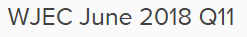 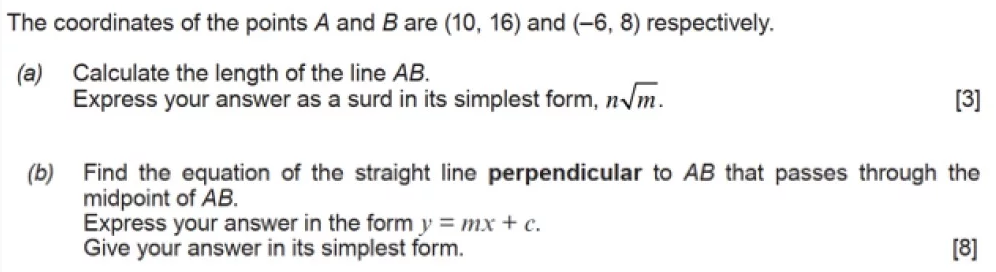 ___________________________________________________________________________________________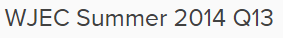 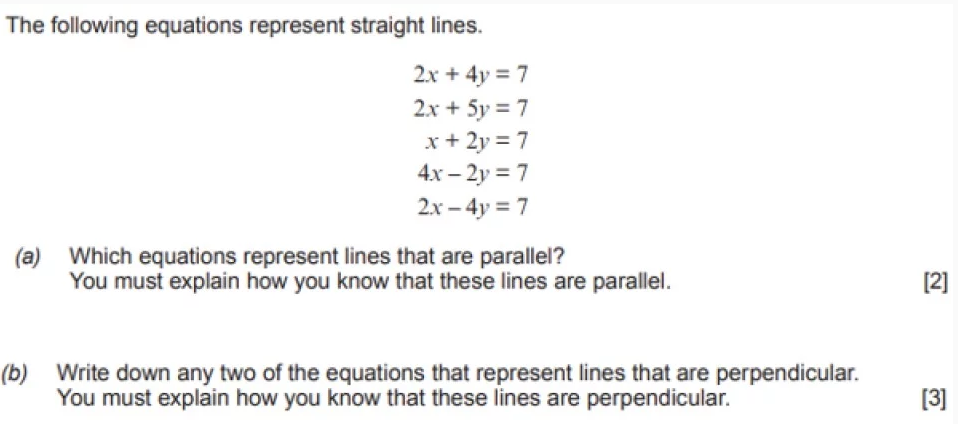 ___________________________________________________________________________________________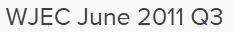 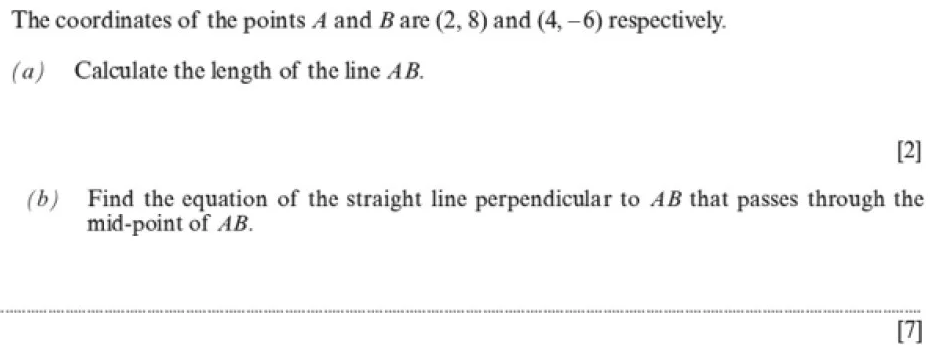 ___________________________________________________________________________________________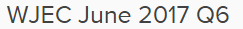 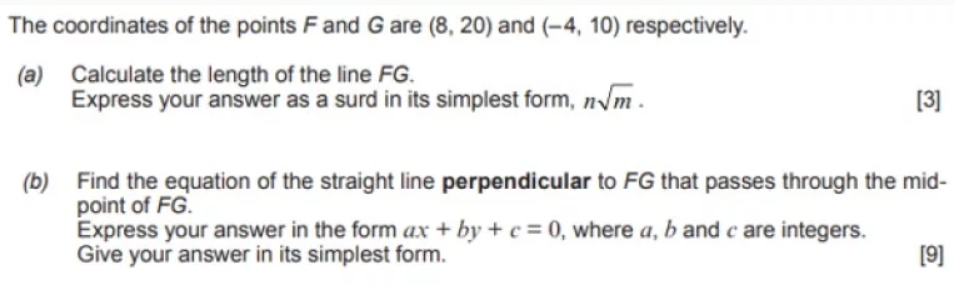 ____________________________________________________________________________________________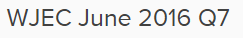 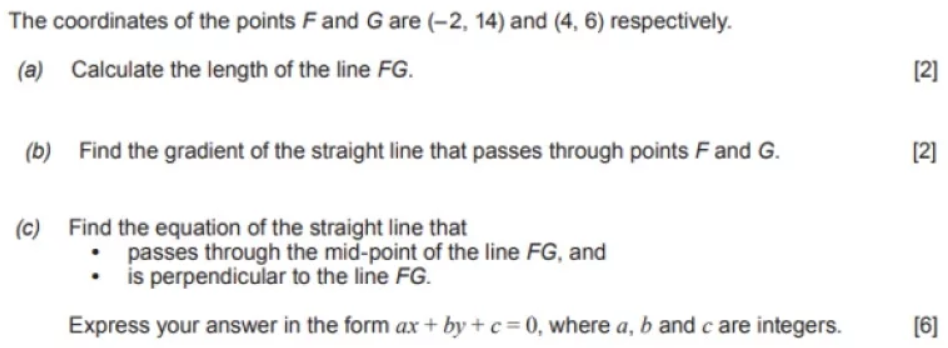 ___________________________________________________________________________________________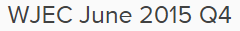 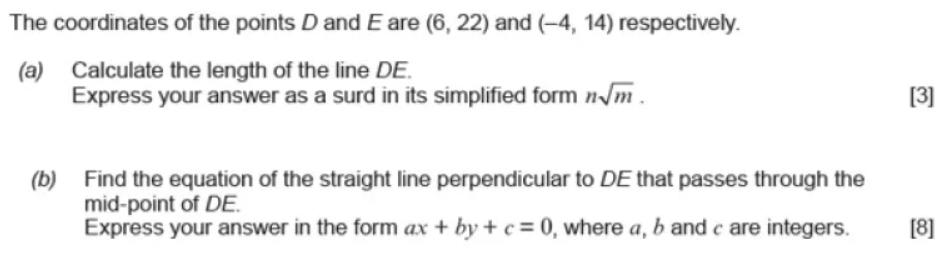 __________________________________________________________________________________________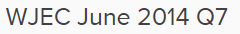 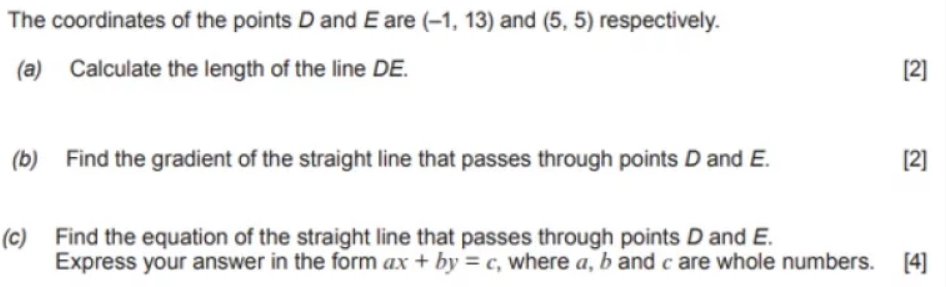 ______________________________________________________________________________________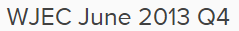 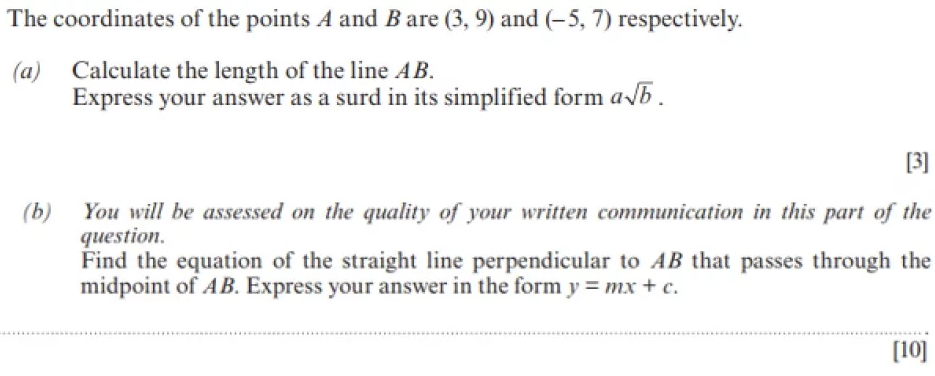 __________________________________________________________________________________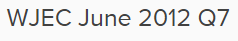 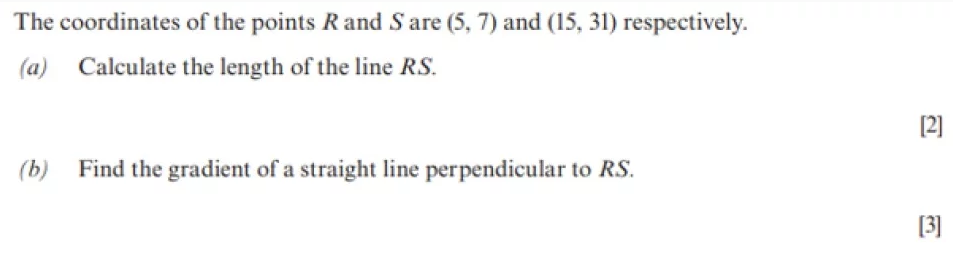 __________________________________________________________________________________